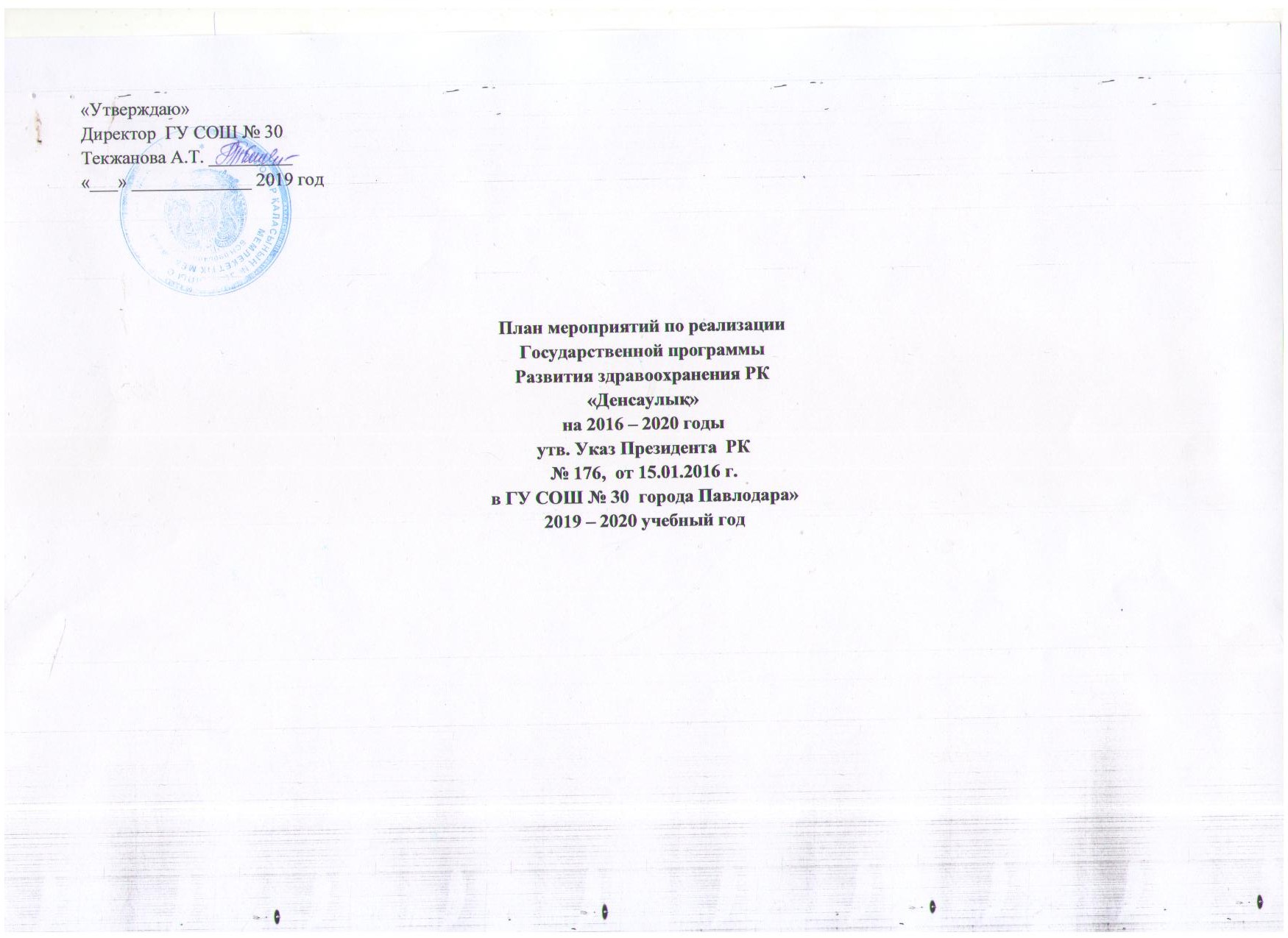 СЕНТЯБРЬДЕКАДНИК ПО ПРОФИЛАКТИКИ ССЗ (20.09 – 30.09)  ДЕКАДНИК ПО ПРОФИЛАКТИКЕИ ДТТ (01 – 10.09)                                                                                                               ОКТЯБРЬДЕКАДНИК ПО ПРОФИЛАКТИКИ УПОТРЕБЛЕНИЯ ВРЕДНЫХ ВЕЩЕСТВ. ДЕКАДНИК ОТКАЗА ОТ УПОТРЕБЛЕНИЯ АЛКОГОЛЯ (19.10 – 29.10).ВСЕМИРНЫЙ ДЕНЬ ПИТАНИЯ (16.10)                                                                                                             НОЯБРЬМЕСЯЧНИК ПО ПРОФИЛАКТИКИ ВИЧ/СПИД (01 – 30.11)МЕСЯЧНИК ПО ПРОФИЛАКТИКЕИ РЕСПИРАТОРНЫХ ВИРУСНЫХ ИНФЕКЦИЙ, ГРИППА И ПНЕВМОКОККОВОЙ ИНФЕКЦИИ (01 – 30.11)ДЕКАДНИК ОТКАЗА ОТ КУРЕНИЯ (11 – 21.11) ВСЕМИРНЫЙ ДЕНЬ БОРЬБЫ С ХОБЛ (15.11)ДЕКАБРЬВСЕМИРНЫЙ ДЕНЬ БОРЬБЫ СО СПИДом (01.12.)ЯНВАРЬМЕСЯЧНИК ПО ПРОФИЛАКТИКЕ ОРВИ И ГРИППААкция «Будь здоров без докторов!»                                                                                                             ФЕВРАЛЬМЕСЯЧНИК НЕТРАДИЦИОННЫХ МЕТОДОВ ОЗДОРОВЛЕНИЯ.МЕСЯЧНИК «ОСТОРОЖНО ТУБЕРКУЛЕЗ» (24.02. – 24.03)ДЕКАДНИК ПО ПРОФИЛАКТИКЕ ОНКОЛОГИЧЕСКИХ ЗАБОЛЕВАНИЙ (01 – 10.02)                                                                                                             МАРТМЕСЯЧНИК БОРЬБЫ С ТУБЕРКУЛЕЗОМ (24.02 – 24.03)АПРЕЛЬМЕСЯЧНИК ПО ПРОФИЛАКТИКЕ ТРАВМАТИЗМА (1 – 30.04)МЕСЯЧНИК «БРОСЬ КУРИТЬ И ВЫИГРАЙ!» (20.04 – 20.05)ДЕКАДНИК «ПРОФИЛАКТИКА АСТМЫ» (20 – 30.04)ДЕКАДНИК «СОВЕРШЕНСТВОВАНИЕ ОРГАНИЗАЦИИ ПИТАНИЯ» (1 – 10.04)                                                                                                               МАЙМЕСЯЧНИК ПРОФИЛАКТИКИ ТАБАКОКУРЕНИЯ (1.05 – 31.05)МЕСЯЧНИК «БРОСЬ КУРИТЬ И ВЫИГРАЙ!» (20.04 – 20.05)МЕЖДУНАРОДНЫЙ ДЕНЬ СЕМЬИ (15.05)МЕЖДУНАРОДНЫЙ ДЕНЬ БОРЬБЫ С АРТЕРИАЛЬНОЙ ГИПЕРТОНИЕЙ (17.05)направлениесодержаниеответственныеклассместо проведениясроки проведенияпримечаниеРабота с учащимися.Фестиваль «День Здоровья».Заманбек Д.1 – 11школьный стадион13.09.19 г.Работа с учащимися.Викторина на тему «Ты и твоё здоровье».классные руководители1 – 4 классные кабинеты14.09.19 г.Работа с учащимися.Конкурс эссе «Здоровое сердце» Ягала О.Ю.5 – 8 классные кабинеты20.09.19 г.Работа с учащимися.Выпуск информационных листов «Берегите сердце».Жумабаева Р.Ж.1 – 11в рекреациях школы21.09.19 г.Работа с учащимися.Дискуссионный час «Как не допустить травматизма?»Нурлан Н.Е.1 – 4спортивная площадка02 – 6.09.19гРабота с учащимися.Школьная акция «Азбука здоровья».Жумабаева Р.Жкоординатор ЗОЖ5-11спортивная площадка21.09.19г.Работа с учащимися.Урок здоровья «Здоровая семья – здоровая нация»Классные руководители1-11классные кабинеты16.09.2019г.Работа с учащимися.Посвящение первоклассников в пешеходыПионервожатая руководитель ЮИД1спортзал28.09.2019 г.Работа с педагогическим коллективом.Выпуск буклетов «Причины, вызывающие ССЗ»координатор ЗОЖМетодический кабинет23.09.19г.Работа с родителями.1.Оформление памяток для родителей.координатор ЗОЖЗДВРФойе школыодин раз в четвертьнаправлениесодержаниеответственныеклассместо проведениясроки проведенияпримечаниеРабота с учащимися.Презентация «Нет вредным привычкам».Классные руководители1-11классные кабинеты14.10.19 г.Работа с учащимися.Конференция «Каждый выбирает для себя».Психолог школы9-11Классные кабинеты7.10.2019 г.Работа с учащимися.КВН «Витаминная азбука».пионервожатая1 – 4спортзал21.10.2019 г.Работа с учащимися.Выставка рисунков «Здоровое питание – здоровый человек».пионервожатая1 – 5рекреации школы16.10.2019 г.Работа с учащимися.Показ видеоролика  «Нет вредным привычкам!»Жумабаева Р.Ж.7-9кабинет ИВТ28.10.19 г.Работа с педагогическим коллективом.Обзор книг «Профилактика употребления вредных привычек»библиотекарь1 – 11классные кабинеты29.10.19 г.Работа с родителями.1. Оформление стенда «Вредные привычки. Как их избежать».2.Оформление памяток для родителей.координатор ЗОЖсоциальный педагогЗДВР5 – 11 классные кабинеты26.10.19 г.направлениесодержаниеответственныеклассместо проведениясроки проведенияпримечаниеРабота с учащимися.Круглый стол «Месячник по профилактике ОРВИ и гриппа!» медицинский работник9 – 11 классные кабинеты25.11.19 г.Работа с учащимися.Интеллектуальная игра «Линия риска»Координатор ЗОЖ 9-11Классные кабинеты11.11.2019 гРабота с учащимися.Конкурс плакатов «Осторожно, грипп!»пионервожатая9-11фойе школы4.11.2019 г.Работа с учащимися.Спортивные соревнования «Малая Спартакиада».учителя ФВ5-8спортивный залпо отдельному плануРабота с учащимися.Диспут ««Курить – здоровью вредить».координатор ЗОЖ9 – 11 классные кабинеты18.11.2019 г.Работа с учащимися.Акция«Стоп вредным привычкам»пионервожатая1-11фойе школы23.11.2019 г.Работа с педагогическим коллективом.Выставка книг «Осторожно, грипп! Методы профилактики»библиотекарьмедицинский работникучителяактовый залв теч. м-цаРабота с родителями.Родительское собрание «Как сберечь здоровье школьника».классные руководители1 – 11 классные кабинетыв теч. м-цанаправлениесодержаниеответственныеклассместо проведениясроки проведенияпримечаниеРабота с учащимися.Диктант «Профилактика СПИДа».Классные руководители5-9Классные кабинеты2.12.2019 г.Работа с учащимися.Тематический слайд-шоу «Скажем СПИДу-  нет!»координатор ЗОЖ8 – 9 классные кабинеты3.12.2019 г.Работа с учащимися.Анкетирование учащихся на знание «Профилактика ВИЧ/СПИДа» (анкеты из центра ЗОЖ).классные руководители7-11Классные кабинеты4.12.2019 г.Работа с учащимися.Выставка рисунков «Мы выбираем жизнь»пионервожатая2-5рекреация школы7.12.2019 г.Работа с учащимися.Флеш-моб «Мы за ЗОЖ»Пионервожатаяпсихолог1-11Фойе школы6.12.2019 г.Работа с педагогическим коллективом.Выпуск информационного бюллетеня «Осторожно, СПИД!»координатор ЗОЖФойе школы7.12.2019 г.Работа с родителями.Родительское собрание по проблеме сбережения здоровья детей «Здоровье детей в наших руках».Классные руководители1 – 11 классные кабинетыв теч. м- цанаправлениесодержаниеответственныеклассместо проведениясроки проведенияпримечаниеРабота с учащимися.Анкетирование среди учащихся «Что я знаю о профилактики инфекционных заболеваний».координатор ЗОЖ5 – 11классные кабинеты20.01.2019 г.Работа с учащимися.Уроки Здоровьяклассные руководители1-11 классные кабинеты27.01.2019 г.Работа с учащимися.Акция «Будь здоров без докторов»пионервожатая1-11Фойе школы17.01.2019 г.Работа с учащимися.Консультация «Профилактика ОРВИ и гриппа, методы оздоровления»Ягала О.Ю.1 – 11 классные кабинетыв течение месячникаРабота с педагогическим коллективом.Разработка рекомендаций  «Значение профилактики гриппа и вирусных заболеваний».Ягала О.Ю.1 – 11классные кабинетыВ течение месячникаРабота с родителями.Разработка рекомендаций «Осторожно, грипп!»Ягала О.Ю.1 – 11классные кабинетыВ течение месячниканаправлениесодержаниеответственныеклассместо проведениясроки проведенияпримечаниеРабота с учащимися.. Интернет - урок «Онкозаболевания. Что это такое?»Учитель ИВТ9 – 11кабинет ИВТ3.02.2020 г.Работа с учащимися.Информационный десант. Видеоролик «Победим рак».Учитель ИВТ5 – 11кабинет химии10.02.2020 г.Работа с учащимися.Устный журнал «Белая ромашка – символ борьбы с туберкулезом во всем мире».классные руководители1 – 11классные кабинеты24.02.2020 г.Работа с учащимися. Конкурс информационных бюллетеней«Осторожно туберкулез».координатор ЗОЖпионервожатая4 – 7рекреации школы28.02.2020 г.Работа с педагогическим коллективом.Оформление информационного стенда «Что такое скрининг?»Координатор ЗОЖФойе школы1.02.2020 г.Работа с родителями. Образовательный семинар «Онкозаболевания. Что это такое?»Координатор ЗОЖ5 – 11 Классные кабинеты29.02.2020 г.направлениесодержаниеответственныеклассместо проведениясроки проведенияпримечаниеРабота с учащимися.Час Здоровья «Туберкулез и его профилактика», с разработкой Памятки по профилактике туберкулеза.классные руководители1 – 11 классные кабинеты2.03.2020 г.Кинолекторий «Значение прививок и лекарство от туберкулеза».Координатор ЗОЖ1 – 11 фойе школы01 – 19.03.2020г.Анкетирование «Что нужно знать о туберкулезе».Координатор ЗОЖ5 – 8 классные кабинеты16.03.2020 г.Театрализованная постановка «Туберкулез – опасность для всего мира».театральный кружокЖылкыбай Б.М.1 – 4рекреация школы27.03.2020 г.Работа с педагогическим коллективом.Тематическая выставка «Раннее выявление признаков туберкулеза у школьников».(с участием врача – фтизиатра)Библиотекарь школыБиблиотека школыВ течение месячникаРабота с родителями.Брифинг «Особенности туберкулеза у детей и подростков».Классные руководители1-11классные кабинетыСогласно графика родительских собранийнаправлениесодержаниеответственныеклассместо проведениясроки проведенияпримечаниеРабота с учащимися.Показ видеофильма «Соблюдение ПДД»Рук-ль кружка ЮИД1 – 11 Фойе школы8.04.2020 гРабота с учащимися.Национальные игры на свежем воздухеучителя ФВ1 – 4спортивная площадка7.04.2020 г.Работа с учащимися.Беседа «У здорового – душа здоровая»библиотекарь школы1-4школьная библиотека18.04.2020 г.Работа с учащимися. Презентация видеоролика «Астма – болезнь, которую можно предупредить». Координатор ЗОЖ.5 – 7 Кабинет ИВТ22.04.2020 г.Работа с педагогическим коллективом.Лекция с показом видеоролика «Профилактика школьного травматизма».Координатор ЗОЖ5 – 11 Кабинет химии25.04.2020 г.Работа с родителями.Родительское собрание «Роль семьи в привитии ЗОЖ».классные руководители1 – 11 Классные кабинетыСогласно графика родительских собранийнаправлениесодержаниеответственныеклассместо проведениясроки проведенияпримечаниеРабота с учащимисяТренинг «Я сам принимаю решение».Психолог школы8 – 11Кабинет химии4.05.2020 г.Работа с учащимисяКонкурс рисунков «Моя семья».Толеубай С.К.1 – 5рекреация школы15.05.2020 г.Работа с учащимисяСпортивный конкурс «Мы здоровое будущее страны».учителя ФВ1 – 4спортивная площадка15.05.2020 г.Работа с учащимисяАкция «Брось курить и выиграй»пионервожатая9-11классные кабинеты16.05.2020 г.Работа с учащимисяРолевая игра «К чему приводит сигарета».Координатор ЗОЖ9-11Кабинет химии18.05.2020 г.Работа с учащимисяЧас памяти  «День памяти умерших от СПИДа»Координатор ЗОЖ1-11Фойе школыПоследнее воскресенье месяцаРабота с педагогическим коллективом.Устный журнал «Анализ состояния здоровья подростков».Координатор ЗОЖ1 – 11 Кабинет ИВТв теч. м-цаРабота с родителями.Консультативный час «Курить – здоровью вредить».классные руководители9 – 10Классные кабинеты2 неделя месяца